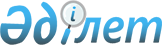 Об утверждении лимитов (квот) потребления озоноразрушающих веществПриказ и.о. Министра охраны окружающей среды Республики Казахстан от 4 мая 2012 года № 131-Ө. Зарегистрирован в Министерстве юстиции Республики Казахстан 7 июня 2012 года № 7709

      В соответствии со статьями 313 и 316 Экологического кодекса Республики Казахстан и в целях обеспечения выполнения обязательств Республики Казахстан по Монреальскому протоколу по веществам, разрушающим озоновый слой, присоединенный Законом Республики Казахстан от 30 октября 1997 г. ПРИКАЗЫВАЮ:



      1. Утвердить прилагаемые лимиты (квоты) потребления озоноразрушающих вещества на период с 2012 по 2013 гг.



      2. Установить количественное ограничение на ввоз на территорию Республики Казахстан озоноразрушающих веществ, указанных в списке С и Е раздела 2.1 Единого перечня товаров, к которым применяются запреты или ограничения на ввоз или вывоз государствами - участниками Таможенного союза в рамках Евразийского экономического сообщества в торговле и третьими странами.



      3. Департаменту экологического законодательства и правового обеспечения:



      обеспечить в установленном законодательством порядке государственную регистрацию настоящего приказа в Министерстве юстиции Республики Казахстан;



      принять меры по его опубликованию в официальных средствах массовой информации, в установленном законодательством порядке.



      4. Комитету экологического регулирования и контроля довести настоящий приказ до сведения территориальных Департаментов экологии.



      5. Настоящий приказ вводится в действие по истечении десяти календарных дней после дня его первого официального опубликования.      И.о. министра                              М. Мухамбетов

Утверждены        

приказом И.о. министра  

охраны окружающей среды  

Республики Казахстан   

от 4 мая 2012 года № 131-Ө 

Лимиты (квоты) потребления озоноразрушающих веществ

на период с 2012 по 2013 гг.

      Примечание:



      * цифры взяты из анализа среднего потребления озоноразрушающих веществ по годам.



      Распределение между участниками внешнеторговой деятельности допустимого к потреблению объема озоноразрушающих веществ осуществляется пропорционально объему, ввезенному i-м участником внешнеторговой деятельности в 2009 - 2011 годах (Vi(2009), Vi(2010), Vi(2011)).



      Объем разрешенных к потреблению озоноразрушающих веществ i-м участником внешнеторговой деятельности не может превышать объем (Vi), рассчитанный в соответствии с расчетом допустимого к потреблению озоноразрушающих веществ, вне зависимости от объема, указанного в заявке, поданной в установленном порядке i-м участником внешнеторговой деятельности.



      Расчет допустимого к потреблению озоноразрушающих веществ (Vi) для i-го участника внешнеторговой деятельности, подавшего до 31 января 2012 г. в установленном порядке заявку на потребление озоноразрушающих веществ, производится по следующей формуле:                             Vi = ki*Vобщ.,

      где:



      Vобщ - объем озоноразрушающих веществ, установленный количественным ограничением и допустимый к потреблению в 2012 -2013 году, тонн;



      ki - коэффициент, рассчитанный для каждого участника внешнеторговой деятельности по следующей формуле:                         Vi(2009) + Vi(2010) + Vi(2011)

                  ki = ------------------------------, 

                       Vобщ(2009) + Vобщ(2010) + Vобщ(2011)

      где:

      Vi(2009) - объем озоноразрушающих веществ, ввезенный i-м участником внешнеторговой деятельности в 2009 году, тонн;

      Vi(2010) - объем озоноразрушающих веществ, ввезенный i-м участником внешнеторговой деятельности в 2010 году, тонн;

      Vi(2011) - объем озоноразрушающих веществ, ввезенный i-м участником внешнеторговой деятельности в 2011 году, тонн;

      Vобщ(2009) - объем озоноразрушающих веществ, ввезенный всеми участниками внешнеторговой деятельности в 2009 году, тонн;

      Vобщ(2010) - объем озоноразрушающих веществ, ввезенный всеми участниками внешнеторговой деятельности в 2010 году, тонн;

      Vобщ(2011) - объем озоноразрушающих веществ, ввезенный всеми участниками внешнеторговой деятельности в 2011 году, тонн.
					© 2012. РГП на ПХВ «Институт законодательства и правовой информации Республики Казахстан» Министерства юстиции Республики Казахстан
				ГодыКвоты

(тонн)Квоты

(тонн)ГодыСписок ССписок Е1 января 2012 г.1000*80*1 января 2013 г.1000*80*